ПРОЕКТ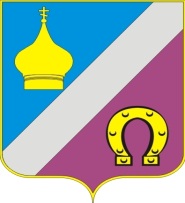 СОБРАНИЕ ДЕПУТАТОВ НИКОЛАЕВСКОГО СЕЛЬСКОГО ПОСЕЛЕНИЯНЕКЛИНОВСКОГО РАЙОНА РОСТОВСКОЙ ОБЛАСТИРЕШЕНИЕПринято Собранием депутатов                                                            «»    2024 год«Об отчете  об исполнении бюджета Николаевского сельского поселения   Неклиновского района за 2023 год»Собрание депутатов Николаевского сельского поселенияРешило:Статья 1.Утвердить отчет об исполнении  бюджета Николаевского сельского поселения Неклиновского района за 2023 год по расходам в сумме  26 296,0 тыс. рублей и по доходам в сумме 23 512,4 тыс. рублей с превышением расходов над доходами (дефицит  бюджета Николаевского сельского поселения) на сумму 2 783,6 тыс. рублей и со следующими показателями:1) по доходам  бюджета Николаевского сельского поселения Неклиновского района по кодам классификации доходов бюджетов за 2023 год согласно приложению 1 к настоящему Решению;2) по расходам  бюджета Николаевского сельского поселения Неклиновского района по ведомственной структуре расходов  бюджета Николаевского сельского поселения Неклиновского района за 2023 год согласно приложению 2 к настоящему Решению;3) по расходам  бюджета Николаевского сельского поселения Неклиновского района по разделам и подразделам классификации расходов бюджетов за 2023 год согласно приложению 3 к настоящему Решению;4) Распределение бюджетных ассигнований по целевым статьям (муниципальных программ Николаевского сельского поселения и непрограммным направлениям деятельности), группам и подгруппам видов расходов, разделам, подразделам классификации расходов бюджетов на 2023 год согласно приложению 45) по источникам финансирования дефицита бюджета Николаевского сельского поселения Неклиновского района по кодам классификации источников финансирования  дефицитов бюджетов за 2023 год согласно приложению 5 к настоящему Решению;Приложение 1к решению Собрания депутатов Николаевского сельского поселения "Об отчете об исполнении  бюджета Николаевского сельского поселения Неклиновского района за 2023год»Доходы  бюджета Николаевского сельского поселения Неклиновского района по кодам классификации  доходов бюджетов  за 2023 годПриложение 2к решению Собрания депутатов Николаевского сельского поселения «Об отчете об исполнении бюджета Николаевскогосельского поселения Неклиновского района за 2023 год»Расходыбюджета Николаевского сельского поселения по ведомственной структуре расходов бюджета Николаевского сельского поселения Неклиновского района за 2023 год												(тыс.рублей)Приложение 3к решению Собрания депутатов Николаевского сельского поселения «Об отчете об исполнении бюджета Николаевскогосельского поселения Неклиновского района  за 2023 год»Расходы  бюджета Николаевского сельского поселенияНеклиновского района по разделам и подразделамклассификации расходов бюджетов за 2023 годПриложение 4к решению Собрания депутатов Николаевского сельского поселения «Об отчете об исполнении бюджета Николаевскогосельского поселения Неклиновского района  за 2023 год»Распределение бюджетных ассигнований по целевым статьям (муниципальных программ Николаевского сельского поселения и непрограммным направлениям деятельности), группам и подгруппам видов расходов, разделам, подразделам классификации расходов бюджетов на 2023 годПриложение 5к решению Собрания депутатов Николаевского сельского поселения"Об отчете об исполнении  бюджета Николаевского сельского поселенияНеклиновского района  за 2023 год»Источники финансирования дефицита  бюджета Николаевского сельского поселения Неклиновского района по кодам классификации источников финансирования
дефицитов бюджетов за 2023 год(тыс. рублей)Председатель Собрания депутатов – глава Николаевского  сельского поселения                          И.Э. Стуканьс.Николаевка «02» мая 2024 года№         (тыс.рублей)Код Наименование показателяКассовое исполнениеДОХОДЫ БЮДЖЕТА  - ВСЕГО23 512,4182 1 00 00000 00 0000 000НАЛОГОВЫЕ И НЕНАЛОГОВЫЕ ДОХОДЫ5 482,8182 1 01 00000 00 0000 000НАЛОГИ НА ПРИБЫЛЬ, ДОХОДЫ1 912,7182 1 01 02000 01 0000 110Налог на доходы физических лиц1 912,7182 1 01 02010 01 0000 110Налог на доходы физических лиц с доходов, источником которых является налоговый агент, за исключением доходов, в отношении которых исчисление и уплата налога осуществляются в соответствии со статьями 227, 227.1 и 228 Налогового кодекса Российской Федерации1 753,4182 1 01 02020 01 0000 110Налог на доходы физических лиц с доходов, полученных от осуществления деятельности физическими лицами, зарегистрированными в качестве индивидуальных предпринимателей, нотариусов, занимающихся частной практикой, адвокатов, учредившие адвокатские кабинеты и других лиц, занимающихся частной практикой в соответствии со статьей 227 Налогового кодекса Российской Федерации26,5182 1 01 02030 01 0000 110Налог на доходы физических лиц с доходов, полученных физическими лицами в соответствии со статьей 228 Налогового кодекса Российской Федерации98,2182 1 01 02130 01 1000 110Налог на доходы физических лиц в отношении доходов от долевого участия в организации, полученных физическим лицом - налоговым резидентом Российской Федерации в виде дивидендов (в части суммы налога, не превышающей 650 000 рублей) (сумма платежа (перерасчеты, недоимка и задолженность по соответствующему платежу, в том числе по отмененному)34,6182 1 05 00000 00 0000 000НАЛОГИ НА СОВОКУПНЫЙ ДОХОД112,4182 1 05 03000 01 0000 110Единый сельскохозяйственный налог112,4182 1 05 03010 01 0000 110Единый сельскохозяйственный налог112,4182 1 06 00000 00 0000 000НАЛОГИ НА ИМУЩЕСТВО3 400,5182 1 06 01000 00 0000 110Налог на имущество физических лиц837,7182 1 06 01030 10 0000 110Налог на имущество физических лиц, взимаемый по ставкам, применяемым к объектам налогообложения, расположенным в границах сельских поселений1 018,4182 1 06 06000 00 0000 110Земельный налог2 382,1182 1 06 06030 00 0000 110Земельный налог с организаций, обладающих земельным участком, расположенным в границах сельских поселений425,5182 1 06 06033 10 0000 110Земельный налог с организаций, обладающих земельным участком, расположенным в границах сельских поселений (сумма платежа (перерасчеты, недоимка и задолженность по соответствующему платежу, в том числе по отмененному)425,5182 1 06 06040 00 0000 110Земельный налог с физических лиц, обладающих земельным участком, расположенным в границах сельских поселений1 956,6182 1 06 06043 10 0000 110Земельный налог с физических лиц, обладающих земельным участком, расположенным в границах сельских поселений (сумма платежа (перерасчеты, недоимка и задолженность по соответствующему платежу, в том числе по отмененному)1 956,6951 1 08 00000 00 0000 000ГОСУДАРСТВЕННАЯ ПОШЛИНА5,0951 1 08 04000 01 0000 110Государственная пошлина за совершение нотариальных действий (за исключением действий, совершаемых консульскими учреждениями Российской Федерации)5,0951 1 08 04020 01 0000 110Государственная пошлина за совершение нотариальных действий должностными лицами органов местного самоуправления, уполномоченными в соответствии с законодательными актами Российской Федерации на совершение нотариальных действий5,0951 1 08 04020 01 0000 110Государственная пошлина за совершение нотариальных действий должностными лицами органов местного самоуправления, уполномоченными в соответствии с законодательными актами Российской Федерации на совершение нотариальных действий5,0000 1 13 00000 00 0000 000УСЛУГИ  КОМПЕНСАЦИИ ЗАТРАТ ГОСУДАРСТВА20,5951 113 02000 00 0000 130Доходы от компенсации затрат государства20,5951 113 02060 00 0000 130Доходы, поступающие в порядке возмещения расходов, понесенных в связи с эксплуатацией имущества20,5951 113 02065 10 0000 130Доходы, поступающие в порядке возмещения расходов, понесенных в связи с эксплуатацией имущества сельских поселений20,5000 1 16 00000 00 0000 000ШТРАФЫ, САНКЦИИ, ВОЗМЕЩЕНИЕ УЩЕРБА31,6802 1 16 02000 02 0000 140Административные штрафы, установленные законами субъектов Российской Федерации об административных правонарушениях1,6802 1 16 02020 02 0000 140Административные штрафы, установленные законами субъектов Российской Федерации об административных правонарушениях, за нарушение муниципальных правовых актов1,6857 1 16 02000 02 0000 140Административные штрафы, установленные законами субъектов Российской Федерации об административных правонарушениях30,0857 1 16 02020 02 0000 140Административные штрафы, установленные законами субъектов Российской Федерации об административных правонарушениях, за нарушение муниципальных правовых актов30,0951 2 00 00000 00 0000 000БЕЗВОЗМЕЗДНЫЕ ПОСТУПЛЕНИЯ18 029,6951 2 02 00000 00 0000 000Безвозмездные поступления от других бюджетов бюджетной системы Российской Федерации18 029,6951 2 02 10000 00 0000 151Дотации бюджетам субъектов Российской Федерации и муниципальных образований16 174,7951 2 02 15001 00 0000 151Дотации на выравнивание бюджетной обеспеченности16 009,6951 2 02 15001 10 0000 151Дотации бюджетам сельских поселений на выравнивание бюджетной  обеспеченности из бюджета субъекта Российской Федерации16 009,6951 2 02 15002 00 0000 150Дотации  на поддержку мер по обеспечению сбалансированности бюджетов165,1951 2 02 15002 10 0000 150Дотации бюджетам сельских поселений на поддержку мер по обеспечению сбалансированности бюджетов165,1951 2 02 30000  00 0000 151Субвенции бюджетам бюджетной системы субъектов Российской Федерации 299,4951 2 02 35118 00 0000 151Субвенции бюджетам на осуществление первичного воинского учета органами местного самоуправления поселений, муниципальных и городских округов299,2951 2 02 35118 10 0000 151Субвенции бюджетам сельских поселений на осуществление первичного воинского учета органами местного самоуправления поселений, муниципальных и городских округов299,2951 2 02 30024 00 0000 151Субвенции местным бюджетам на выполнение передаваемых полномочий субъектов Российской Федерации0,2951 2 02 03024 10 0000 151Субвенции бюджетам сельских поселений на выполнение передаваемых полномочий субъектов Российской Федерации0,2951 2 02 40000 00 0000 151 Иные межбюджетные трансферты1 555,5951 2 02 40014 00 0000 151Межбюджетные трансферты, передаваемые бюджетам муниципальных образований на осуществление части полномочий по решению вопросов местного значения в соответствии с заключенными соглашениями1 555,5951 2 02 40014 10 0000 151Межбюджетные трансферты, передаваемые бюджетам сельских поселений  из бюджетов муниципальных районов на осуществление части полномочий по решению вопросов местного значения в соответствии с заключенными соглашениями1 555,5ИТОГО:23 512,4НаименованиеРзПРЦСРВРСуммаВСЕГО26 295,9ОБЩЕГОСУДАРСТВЕННЫЕ ВОПРОСЫ019 810,3Функционирование Правительства Российской Федерации, высших исполнительных органов Государственной власти субъектов Российской Федерации, местных администраций01049 295,9Расходы на выплаты по оплате труда работников, органов местного самоуправления Николаевского сельского поселения в рамках подпрограммы "Нормативно-методическое обеспечение и организация бюджетного процесса" муниципальной программы Николаевского сельского поселения "Управление муниципальными финансами  и создание условий для эффективного управления муниципальными финансами"(Расходы на выплаты персоналу государственных (муниципальных) органов)010402100001101208 563,3Расходы на обеспечение деятельности органов местного самоуправления Николаевского сельского поселения в  рамках подпрограммы "Нормативно-методическое обеспечение и организация бюджетного процесса" муниципальной программы Николаевского сельского поселения "Управление муниципальными финансами  и создание условий для эффективного управления муниципальными финансами" (Иные закупки товаров, работ и услуг для обеспечения государственных (муниципальных) нужд)01040210000190240666,7мероприятия по диспансеризации муниципальных служащих в рамках подпрограммы "Диспансеризация муниципальных служащих" муниципальной программы Николаевского сельского поселения "Муниципальная политика"(Иные закупки товаров, работ и услуг для обеспечения государственных (муниципальных) нужд)0104141002018024018,0Расходы на осуществление полномочия в части выдачи разрешений на строительство (за исключением случаев, предусмотренных Градостроительным кодексом Российской Федерации, иными федеральными законами), разрешений на ввод объектов в эксплуатацию при осуществлении строительства, реконструкции объектов капитального строительства, перевод жилых помещений в нежилые, расположенных на территории поселения в рамках непрограммных расходов органов местного самоуправления Николаевского сельского поселения(Иные закупки товаров, работ и услуг для государственных (муниципальных) нужд)010499900202302409,0Осуществление полномочий по определению в соответствии с частью 1 статьи 11.2 Областного закона от 25 октября 2002 года №273-ЗС"Об административных правонарушениях" перечня должностных лиц, уполномоченных составлять протоколы об административных правонарушениях в рамках непрограммных расходов органов местного самоуправления Николаевского сельского поселения (Иные закупки товаров, работ и услуг для государственных (муниципальных) нужд)010499900723902400.2мероприятия на обслуживание охранно-пожарной сигнализации в здании администрации в рамках подпрограммы "Пожарная безопасность" муниципальной программы "Защита населения и территории от чрезвычайных ситуаций, обеспечение пожарной безопасности и безопасности людей на водных объектах"(Иные закупки товаров, работ и услуг для обеспечения государственных (муниципальных) нужд)0104011002050424036,0Расходы на обеспечение деятельности органов местного самоуправления Николаевского сельского поселения в  рамках подпрограммы "Нормативно-методическое обеспечение и организация бюджетного процесса" муниципальной программы Николаевского сельского поселения "Управление муниципальными финансами  и создание условий для эффективного управления муниципальными финансами" (Уплата налогов, сборов и иных платежей)010402100001908502,7Другие общегосударственные вопросы0113514,4Мероприятия по освещению деятельности органов местного самоуправления Николаевского сельского поселения, официальная публикация нормативно-правовых актов, проектов правовых актов и иных информационных материалов в средствах массовой информации в рамках непрограммных расходов органов местного самоуправления Николаевского сельского поселения (Иные закупки товаров, работ и услуг для обеспечения государственных (муниципальных) нужд)0113999002290024075,2реализация направления расходов в рамках подпрограммы "Развитие и использование информационных и телекоммуникационных технологий" муниципальной программы Николаевского сельского поселения "Информационное общество"(Иные закупки товаров, работ и услуг для обеспечения государственных (муниципальных) нужд)01131210099990240173,0реализация направления расходов  в рамках непрограммных расходов органов местного самоуправления Николаевского сельского поселения (Уплата налогов, сборов и иных платежей)011399900999908508,4мероприятия на консультационно-юридическое обслуживание в рамках непрограммных расходов органов местного самоуправления Николаевского сельского поселения (Иные закупки товаров, работ и услуг для обеспечения государственных (муниципальных) нужд)01139990022100240191,6Резервный фонд Администрации Николаевского сельского поселения на финансовое обеспечение непредвиденных расходов в рамках непрограммных расходов органов местного самоуправления Николаевского сельского поселения (Иные закупки товаров, работ и услуг для обеспечения государственных (муниципальных) нужд)0113991009010024026,2Резервный фонд Администрации Николаевского сельского поселения на финансовое обеспечение непредвиденных расходов в рамках непрограммных расходов органов местного самоуправления Николаевского сельского поселения (Уплата налогов, сборов и иных платежей)0113991009010085040.00НАЦИОНАЛЬНАЯ ОБОРОНА02299,2Мобилизационная и вневойсковая подготовка0203299,2Расходы на осуществление первичного воинского учета на территориях, где отсутствуют военные комиссариаты в рамках непрограммных расходов органов местного самоуправления Николаевского сельского поселения (Расходы на выплаты персоналу государственных (муниципальных) органов)02039990051180120282,1Расходы на осуществление первичного воинского учета на территориях, где отсутствуют военные комиссариаты в рамках непрограммных расходов органов местного самоуправления Николаевского сельского поселения (Иные закупки товаров, работ и услуг для обеспечения государственных (муниципальных) нужд)0203999005118024017,1НАЦИОНАЛЬНАЯ БЕЗОПАСНОСТЬ И ПРАВООХРАНИТЕЛЬНАЯ ДЕЯТЕЛЬНОСТЬ03		2,7Защита населения и территории от чрезвычайных ситуаций природного и техногенного характера, пожарная безопасность03102,7Реализация направления расходов мероприятий по поддержке добровольных дружин в рамках подпрограммы "Поддержка добровольных пожарных дружин (команд) на территории Николаевского сельского поселения" муниципальной программы Николаевского сельского поселения "«Защита населения и территории от чрезвычайных ситуаций. обеспечение пожарной безопасности и безопасности людей на водных объектах » (Иные закупки товаров, работ и услуг для обеспечения государственных (муниципальных) нужд)031001400999902402,7НАЦИОНАЛЬНАЯ ЭКОНОМИКА041 546,5Дорожное хозяйство (дорожные фонды)04091 546,5Расходы на осуществление полномочий по ремонту и содержанию внутрипоселковых дорог местного значения в границах Николаевского сельского поселения в рамках подпрограммы «Развитие транспортной инфраструктуры Николаевского сельского поселения» муниципальной программы «Развитие транспортной системы» (Иные закупки товаров, работ и услуг для обеспечения государственных (муниципальных) нужд)040915100224002401 546,5ЖИЛИЩНО-КОММУНАЛЬНОЕ ХОЗЯЙСТВО0511 446,9Коммунальное хозяйство050240,1Расходы на техническое обслуживание газопровода в рамках подпрограммы "Создание условий для обеспечения качественными коммунальными услугами населения Николаевского сельского поселения" муниципальной программы Николаевского сельского поселения "Обеспечение качественными коммунальными услугами населения и повышение уровня благоустройства территории Николаевского сельского поселения"(Иные закупки товаров, работ и услуг для государственных (муниципальных) нужд)0502081002407024040,1БЛАГОУСТРОЙСТВО050311  406,8Расходы на мероприятия по организации  освещения улиц  в населенных пунктах Николаевского сельского поселения в рамках подпрограммы  "Повышение уровня благоустройства территории Николаевского сельского поселения" муниципальной программы "Обеспечение качественными коммунальными услугами населения и повышение уровня благоустройства территории Николаевского сельского поселения" (Иные закупки товаров, работ и услуг для государственных (муниципальных) нужд)050308100213802402 239,8Расходы  на обслуживание общественной территории парка «Редут» в рамках подпрограммы "Повышение уровня благоустройства территории Николаевского сельского поселения" муниципальной программы "Обеспечение качественными коммунальными услугами населения и повышение уровня благоустройства территории Николаевского сельского поселения" (Иные закупки товаров, работ и услуг для государственных (муниципальных) нужд)(Иные закупки товаров, работ и услуг для обеспечения государственных (муниципальных) нужд)050308300225102402 800,2мероприятия по содержанию мест захоронения в Николаевском сельском поселении в рамках подпрограммы"Повышение уровня благоустройства территории Николаевского сельского поселения" муниципальной программы "Обеспечение качественными коммунальными услугами населения и повышение уровня благоустройства территории Николаевского сельского поселения" (Иные закупки товаров, работ и услуг для государственных (муниципальных) нужд)050308200200802402 649,3Реализация направления расходов в рамках подпрограммы "Повышение уровня благоустройства территории Николаевского сельского поселения" муниципальной программы "Обеспечение качественными коммунальными услугами населения и повышение уровня благоустройства территории Николаевского сельского поселения" (Иные закупки товаров, работ и услуг для государственных (муниципальных) нужд)050308200999902403 717,5ОХРАНА ОКРУЖАЮЩЕЙ СРЕДЫ06131,1Другие вопросы в области охраны окружающей среды0605131,1Реализация направления расходов в рамках подпрограммы "Экологическая безопасность в Николаевском сельском поселении" муниципальной программы Николаевского сельского поселения «Охрана окружающей среды и рациональное природопользование» (Иные закупки товаров, работ и услуг для обеспечения государственных (муниципальных) нужд)06050410099990240131,1ОБРАЗОВАНИЕ0720,6Профессиональная подготовка, переподготовка и повышение квалификации070520,6Мероприятия по повышению квалификации кадров муниципального управления в рамках подпрограммы "Развитие муниципального управления и муниципальной службы в Николаевском сельском поселении, дополнительное профессиональное образование лиц, занятых в системе местного самоуправления" муниципальной программы Николаевского сельского поселения "Муниципальная политика" (Иные закупки товаров, работ и услуг для обеспечения государственных (муниципальных) нужд)0705142002017024020,6КУЛЬТУРА, КИНЕМАТОГРАФИЯ082 450,0Культура08012 450,0Расходы на обеспечение деятельности (оказание услуг) муниципальных учреждений культурно-досуговой деятельности Николаевского сельского поселения в рамках подпрограммы "Формирование единого культурного пространства Николаевского сельского поселения" муниципальной программы Николаевского сельского поселения «Развитие культуры в Николаевском сельском поселении» (Субсидии бюджетным учреждениям)080107100005906102 450,0СОЦИАЛЬНАЯ ПОЛИТИКА10461,6Пенсионное обеспечение1001461,6Выплата ежемесячной доплаты к пенсии лицам, замещавшим муниципальные должности и должности муниципальной службы  в рамках подпрограммы "Пенсии за выслугу лет лицам, замещавшим муниципальные должности и должности муниципальной службы" муниципальной программы Николаевского сельского поселения «Социальная поддержка лиц, замещающих муниципальные должности и должности муниципальной службы, вышедших на пенсию (на пенсию по инвалидности)» (Социальные выплаты гражданам, кроме публичных нормативных социальных выплат)10010910010050320461,6МЕЖБЮДЖЕТНЫЕ ТРАНСФЕРТЫ ОБЩЕГО ХАРАКТЕРА БЮДЖЕТАМ СУБЪЕКТОВ РОССИЙСКОЙ ФЕДЕРАЦИИ И МУНИЦИПАЛЬНЫХ ОБРАЗОВАНИЙ14127,0Прочие межбюджетные трансферты общего характера1403127,0Прочие межбюджетные трансферты общего характера в рамках подпрограммы "Совершенствование системы распределения межбюджетных трансфертов" муниципальной программы "Управление муниципальными финансами и создание условий для эффективного управления муниципальными финансами"(Иные межбюджетные трансферты)14030230085020540127,0НаименованиеРзПРСуммаАдминистрация Николаевского сельского поселения26 295,9ОБЩЕГОСУДАРСТВЕННЫЕ ВОПРОСЫ019 810,3Функционирование Правительства Российской Федерации, высших исполнительных органов Государственной власти субъектов Российской Федерации, местных администраций01049 295,9Другие общегосударственные вопросы0113514,4НАЦИОНАЛЬНАЯ ОБОРОНА02299,2Мобилизационная и вневойсковая подготовка0203299,2НАЦИОНАЛЬНАЯ БЕЗОПАСНОСТЬ И ПРАВООХРАНИТЕЛЬНАЯ ДЕЯТЕЛЬНОСТЬ032,7Защита населения и территории от чрезвычайных ситуаций природного и техногенного характера, пожарная безопасность03102,7НАЦИОНАЛЬНАЯ ЭКОНОМИКА041 546,5Дорожное хозяйство (дорожные фонды)04091 546,5ЖИЛИЩНО-КОММУНАЛЬНОЕ ХОЗЯЙСТВО0511 446,9Коммунальное хозяйство050240,1БЛАГОУСТРОЙСТВО050311 406,8ОХРАНА ОКРУЖАЮЩЕЙ СРЕДЫ06131,1Другие вопросы в области окружающей среды0605131,1ОБРАЗОВАНИЕ0720,6Профессиональная подготовка, переподготовка и повышение квалификации070520,6КУЛЬТУРА, КИНЕМАТОГРАФИЯ082450,0Культура08012 450,0СОЦИАЛЬНАЯ ПОЛИТИКА10461,6Пенсионное обеспечение1001461,6МЕЖБЮДЖЕТНЫЕ ТРАНСФЕРТЫ ОБЩЕГО ХАРАКТЕРА БЮДЖЕТАМ СУБЪЕКТОВ РОССИЙСКОЙ ФЕДЕРАЦИИ И МУНИЦИПАЛЬНЫХ ОБРАЗОВАНИЙ14127,0Прочие межбюджетные трансферты общего характера1403127,0НаименованиеЦСРВРРзПРСуммаВСЕГО26 295,9Всего по муниципальным программам25 646,3Муниципальная программа Николаевского сельского поселения "Защита населения и территории от  чрезвычайных ситуаций, обеспечение пожарной безопасности и безопасности людей на водных объектах"010000000038,7Подпрограмма "Пожарная безопасность" муниципальной программы Николаевского сельского поселения "Защита населения и территории от  чрезвычайных ситуаций, обеспечение пожарной безопасности и безопасности людей на водных объектах"011000000036,0мероприятия на обслуживание охранно-пожарной сигнализации в здании администрации в рамках подпрограммы "Пожарная безопасность" муниципальной программы "Защита населения и территории от чрезвычайных ситуаций, обеспечение пожарной безопасности и безопасности людей на водных объектах"(Иные закупки товаров, работ и услуг для обеспечения государственных (муниципальных) нужд)0110020504240010436,0Подпрограмма "Поддержка добровольных пожарных дружин (команд) на территории Николаевского сельского поселения" муниципальной программы Николаевского сельского поселения "Защита населения и территории от чрезвычайных ситуаций. обеспечение пожарной безопасности и безопасности людей на водных объектах"01400000002,7Реализация направления расходов мероприятий по поддержке добровольных дружин в рамках подпрограммы "Поддержка добровольных пожарных дружин (команд) на территории Николаевского сельского поселения" муниципальной программы Николаевского сельского поселения "«Защита населения и территории от чрезвычайных ситуаций. обеспечение пожарной безопасности и безопасности людей на водных объектах » (Иные закупки товаров, работ и услуг для обеспечения государственных (муниципальных) нужд)014009999024003102,7Муниципальная программа Николаевского сельского поселения "Управление муниципальными финансами и создание условий для эффективного управления муниципальными финансами"02000000009 359,9Подпрограмма "Нормативно-методическое обеспечение и организация бюджетного процесса" муниципальной программы Николаевского сельского поселения "Управление муниципальными финансами и создание условий для эффективного управления муниципальными финансами"02100000009 232,9Расходы на выплаты по оплате труда работников органов местного самоуправления Николаевского сельского поселения в рамках подпрограммы "Нормативно-методическое обеспечение и организация бюджетного процесса" муниципальной программы Николаевского сельского поселения "Управление муниципальными финансами  и создание условий для эффективного управления муниципальными финансами" (Расходы на выплаты персоналу государственных (муниципальных) органов)021000011012001048 563,3Расходы на обеспечение деятельности органов местного самоуправления Николаевского сельского поселения в  рамках подпрограммы "Нормативно-методическое обеспечение и организация бюджетного процесса" муниципальной программы Николаевского сельского поселения "Управление муниципальными финансами  и создание условий для эффективного управления муниципальными финансами" (Иные закупки товаров, работ и услуг для обеспечения государственных (муниципальных) нужд)02100001902400104666,7расходы на осуществление полномочий по определению в соответствии с частью 1 статьи 11.2 Областного закона от 25 октября 2002 года №273-ЗС"Об административных правонарушениях" перечня должностных лиц, уполномоченных составлять протоколы об административных правонарушениях в рамках подпрограммы "Нормативно-методическое обеспечение и организация бюджетного процесса" муниципальной программы Николаевского сельского поселения "Управление муниципальными финансами  и создание условий для эффективного управления муниципальными финансами" (Иные закупки товаров, работ и услуг для государственных (муниципальных) нужд)021007239024001040,2Расходы на обеспечение деятельности органов местного самоуправления Николаевского сельского поселения в  рамках подпрограммы "Нормативно-методическое обеспечение и организация бюджетного процесса" муниципальной программы Николаевского сельского поселения "Управление муниципальными финансами  и создание условий для эффективного управления муниципальными финансами" (Уплата налогов сборов и иных платежей)021000019085001042,7Подпрограмма "Совершенствование системы распределения межбюджетных трансфертов" муниципальной программы Николаевского сельского поселения "Управление муниципальными финансами и создание условий для эффективного управления муниципальными финансами"0230000000127,0Прочие межбюджетные трансферты общего характера в рамках подпрограммы "Совершенствование системы распределения межбюджетных трансфертов" муниципальной программы "Управление муниципальными финансами и создание условий для эффективного управления муниципальными финансами" (иные межбюджетные трансферты)02300850205401403127,0Муниципальная программа Николаевского сельского поселения «Охрана окружающей среды и рациональное природопользование»0400000000131,1Подпрограмма "Экологическая безопасность в Николаевском сельском поселении" муниципальной программы Николаевского сельского поселения «Охрана окружающей среды и рациональное природопользование»0410000000131,1Реализация направления расходов  в рамках подпрограммы "Экологическая безопасность в Николаевском сельском поселении" муниципальной программы Николаевского сельского поселения «Охрана окружающей среды и рациональное природопользование» (Иные закупки товаров, работ и услуг для обеспечения государственных (муниципальных) нужд)04100999902400605131,1Муниципальная программа Николаевского сельского поселения «Развитие культуры и туризма в Николаевском сельском поселении»07000000002 450,0Подпрограмма "Развитие культурно-досуговой деятельности" муниципальной программы Николаевского сельского поселения «Развитие культуры и туризма в Николаевском сельском поселении»07100000002 450,0Расходы на обеспечение деятельности (оказание услуг) муниципальных учреждений культурно-досуговой деятельности Николаевского сельского поселения в рамках подпрограммы "Развитие культурно-досуговой деятельности" муниципальной программы Николаевского сельского поселения «Развитие культуры и туризма в Николаевском сельском поселении» (Субсидии бюджетным учреждениям)071000059061008012 450,0Муниципальная программа Николаевского сельского поселения "Обеспечение качественными коммунальными услугами населения и повышение уровня благоустройства территории Николаевского сельского поселения"080000000011 446,9 Подпрограмма "Создание условий для обеспечения качественными коммунальными услугами населения Николаевского сельского поселения" муниципальной программы Николаевского сельского поселения "Обеспечение качественными коммунальными услугами населения и повышение уровня благоустройства территории Николаевского сельского поселения"081000000040,1Расходы на техническое обслуживание газопровода в рамках подпрограммы "Создание условий для обеспечения качественными коммунальными услугами населения Николаевского сельского поселения" муниципальной программы Николаевского сельского поселения "Обеспечение качественными коммунальными услугами населения и повышение уровня благоустройства территории Николаевского сельского поселения"(Иные закупки товаров, работ и услуг для государственных (муниципальных) нужд)0810024070 24005  0240,1Подпрограмма  "Повышение уровня благоустройства территории Николаевского сельского поселения" муниципальной программы "Обеспечение качественными коммунальными услугами населения и повышение уровня благоустройства территории Николаевского сельского поселения"0820000000240050311 406,9Расходы на мероприятия по организации  освещения улиц  в населенных пунктах Николаевского сельского поселения в рамках подпрограммы  "Повышение уровня благоустройства территории Николаевского сельского поселения" муниципальной программы "Обеспечение качественными коммунальными услугами населения и повышение уровня благоустройства территории Николаевского сельского поселения" (Иные закупки товаров, работ и услуг для государственных (муниципальных) нужд)082002138024005032 239,8мероприятия по содержанию мест захоронения в Николаевском сельском поселении в рамках подпрограммы "Повышение уровня благоустройства территории Николаевского сельского поселения" муниципальной программы "Обеспечение качественными коммунальными услугами населения и повышение уровня благоустройства территории Николаевского сельского поселения" (Иные закупки товаров, работ и услуг для государственных (муниципальных) нужд)082002008024005032 649,3Реализация направления расходов в рамках подпрограммы "Повышение уровня благоустройства территории Николаевского сельского поселения" муниципальной программы "Обеспечение качественными коммунальными услугами населения и повышение уровня благоустройства территории Николаевского сельского поселения" (Иные закупки товаров, работ и услуг для государственных (муниципальных) нужд)082009999024005033 717,5Подпрограмма  "Создание  благоприятных условий для проживания и отдыха населения в рамках «Формирование современной городской среды на территории муниципального образования «Николаевское сельское поселение» муниципальной программы "Обеспечение качественными коммунальными услугами населения и повышение уровня благоустройства территории Николаевского сельского поселения"0830000000005032 800,2Расходы  на обслуживание общественной территории парка «Редут» в рамках подпрограммы "Повышение уровня благоустройства территории Николаевского сельского поселения" муниципальной программы "Обеспечение качественными коммунальными услугами населения и повышение уровня благоустройства территории Николаевского сельского поселения" (Иные закупки товаров, работ и услуг для государственных (муниципальных) нужд)083002251024005032 800,2Муниципальная программа Николаевского сельского поселения «Социальная поддержка лиц, замещающих муниципальные должности и должности муниципальной службы, вышедших на пенсию (на пенсию по инвалидности)» 0900000000461,6Подпрограмма "Пенсии за выслугу лет лицам, замещавшим муниципальные должности и должности муниципальной службы" муниципальной программы Николаевского сельского поселения «Социальная поддержка лиц, замещающих муниципальные должности и должности муниципальной службы, вышедших на пенсию (на пенсию по инвалидности)» 09100000001001461,6Выплата ежемесячной доплаты к пенсии лицам, замещавшим муниципальные должности и должности муниципальной службы  в рамках подпрограммы "Пенсии за выслугу лет лицам, замещавшим муниципальные должности и должности муниципальной службы" муниципальной программы Николаевского сельского поселения «Социальная поддержка лиц, замещающихмуниципальные должности и должности муниципальной службы, вышедших на пенсию (на пенсию по инвалидности)» (Социальные выплаты гражданам, кроме публичных нормативных социальных выплат)09100100503201001461,6Муниципальная программа Николаевского сельского поселения "Информационное общество"1200000000173,0Подпрограмма "Развитие и использование информационных и телекоммуникационных технологий" муниципальной программы Николаевского сельского поселения "Информационное общество"(Иные закупки товаров, работ и услуг для обеспечения государственных (муниципальных) нужд)1210000000173,0реализация направления расходов в рамках подпрограммы "Развитие и использование информационных и телекоммуникационных технологий" муниципальной программы николаевского сельского поселения "Информационное общество"(Иные закупки товаров, работ и услуг для обеспечения государственных (муниципальных) нужд)12100999902400113173,0Муниципальная программа «Развитие транспортной системы»15000000001 546,5Подпрограмма  «Развитие транспортной инфраструктуры Николаевского сельского поселения» муниципальной программы «Развитие транспортной системы»15100000001 546,5Расходы на осуществление полномочий по ремонту и содержанию внутрипоселковых дорог местного значения в границах Николаевского сельского поселения в рамках подпрограммы «Развитие транспортной инфраструктуры Николаевского сельского поселения» муниципальной программы «Развитие транспортной системы» (Иные закупки товаров, работ и услуг для обеспечения государственных (муниципальных) нужд)151002240024004091 546,5Муниципальная программа Николаевского сельского поселения "Муниципальная политика"140000000038,6Подпрограмма "Диспансеризация муниципальных служащих" муниципальной программы Николаевского сельского поселения "Муниципальная политика"141000000018,0Мероприятия по диспансеризации муниципальных служащих в рамках подпрограммы "Диспансеризация муниципальных служащих" муниципальной программы Николаевского сельского поселения "Муниципальная политика"(Иные закупки товаров, работ и услуг для обеспечения государственных (муниципальных) нужд)1410020180240010418,0Подпрограмма "Развитие муниципального управления и муниципальной службы в Николаевском сельском поселении, дополнительное профессиональное образование лиц, занятых в системе местного самоуправления" муниципальной программы Николаевского сельского поселения "Муниципальная политика" 142000000020,6Мероприятия по повышению квалификации кадров муниципального управления в рамках подпрограммы "Развитие муниципального управления и муниципальной службы в Николаевском сельском поселении, дополнительное профессиональное образование лиц, занятых в системе местного самоуправления" муниципальной программы Николаевского сельского поселения "Муниципальная политика" (Иные закупки товаров, работ и услуг для обеспечения государственных (муниципальных) нужд)1420020170240070520,6Непрограммные расходы9900000000649,6Финансовое обеспечение непредвиденных расходов991000000066,2Резервный фонд Администрации Николаевского сельского поселения на финансовое обеспечение непредвиденных расходов в рамках непрограммных расходов органов местного самоуправления Николаевского сельского поселения (Уплата налогов, сборов и иных платежей)9910090100850011340,0Резервный фонд Администрации Николаевского сельского поселения на финансовое обеспечение непредвиденных расходов в рамках непрограммных расходов органов местного самоуправления Николаевского сельского поселения (Иные закупки товаров, работ и услуг для государственных (муниципальных) нужд)9910090100240011326,2Непрограммные расходы органов местного самоуправления Николаевского сельского поселения9990000000583,4Мероприятия по освещению деятельности органов местного самоуправления Николаевского сельского поселения, официальная публикация нормативно-правовых актов, проектов правовых актов и иных информационных материалов в средствах массовой информации в рамках непрограммных расходов органов местного самоуправления Николаевского сельского поселения (Иные закупки товаров, работ и услуг для обеспечения государственных (муниципальных) нужд)9990022900240011375,2Расходы на осуществление первичного воинского учета на территориях, где отсутствуют военные комиссариаты в рамках непрограммных расходов органов местного самоуправления  Николаевского сельского поселения (Расходы на выплаты персоналу государственных (муниципальных) органов)99900511801200203282,1Расходы на осуществление первичного воинского учета на территориях, где отсутствуют военные комиссариаты в рамках непрограммных расходов органов местного самоуправления  Николаевского сельского поселения (Иные закупки товаров, работ и услуг для обеспечения государственных (муниципальных) нужд)9990051180240020317,1мероприятия на консультационно-юридическое обслуживание в рамках непрограммных расходов органов местного самоуправления Николаевского сельского поселения (Иные закупки товаров, работ и услуг для обеспечения государственных (муниципальных) нужд)99900221002400113191,6реализация направления расходов  в рамках непрограммных расходов органов местного самоуправления Николаевского сельского поселения (Уплата налогов, сборов и иных платежей)999009999085001138,4Расходы на осуществление полномочия в части выдачи разрешений на строительство (за исключением случаев, предусмотренных Градостроительным кодексом Российской Федерации, иными федеральными законами), разрешений на ввод объектов в эксплуатацию при осуществлении строительства, реконструкции объектов капитального строительства, перевод жилых помещений в нежилые, расположенных на территории поселения в рамках непрограммных расходов органов местного самоуправления Николаевского сельского поселения(Иные закупки товаров, работ и услуг для государственных (муниципальных) нужд)999002023024001049,0КодНаименованиеКассовое исполнение123Источники финансирования дефицита бюджетов,  всего2 783,6951 01 00 00 00 00 0000 000Источники внутреннего финансирования дефицитов бюджетов 2 783,6951  01 05 00 00 00 0000 000Изменение остатков средств на счетах по учету средств бюджета2 783,6951  01 05 00 00 00 0000 500 Увеличение остатков средств бюджетов-24 326,9951  01 05 02 00 00 0000 500 Увеличение прочих остатков средств бюджетов-24 326,9951  01 05 02 01 00 0000 510 Увеличение прочих остатков денежных средств бюджетов-24 326,9951  01 05 02 01 10 0000 510 Увеличение прочих остатков денежных средств бюджетов поселений-24 326,9951   01 05 00 00 00  0000 600 Уменьшение остатков средств бюджетов27 110,5951   01 05 02 00 00  0000 600 Уменьшение прочих остатков средств бюджетов27 110,5951   01 05 02 01 00  0000 610 Уменьшение прочих остатков денежных средств бюджетов27 110,5951   01 05 02 01  10 0000 610 Уменьшение прочих остатков денежных средств бюджетов поселений27 110,5